Tinbum Tuning			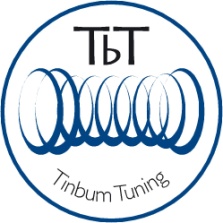 Bespoke Airgun PartsHatsan 55/60 Installation Guide Drop-in Kit  Contents - 2 x spring guide, 1 x slip washer,       1 x power washerTbT Kits are designed to be used in place of factory power washers, spring guides and top hats where fitted. Before fitting, it is recommended that all parts are placed in the piston in order. If they stand proud of the pistons rim, a small amount may be taken off the spring guides with the abrasive supplied.A  slip washer is installed into the piston first. Use a small amount of a suitable airgun grease on both sides of the washer.  Next put a spring guidein the spring  with a small amount of grease along its length, and put that in the piston. (Note: only the correct guide will fit in the piston) Place the other greased guide at the back.  Tinbum Tuning accept no responsibility for your pistols legality. After any work check your power levels with a chrono!Technical supportEmail: support@airrifletuning.comwww.airrifletuning.comTel:	  07545 147 459Tinbum Tuning			Bespoke Airgun PartsHatsan 55/60 Installation Guide Drop-in Kit  Contents - 2 x spring guide, 1 x slip washer,       1 x power washerTbT Kits are designed to be used in place of factory power washers, spring guides and top hats where fitted. Before fitting, it is recommended that all parts are placed in the piston in order. If they stand proud of the pistons rim, a small amount may be taken off the spring guides with the abrasive supplied.A  slip washer is installed into the piston first. Use a small amount of a suitable airgun grease on both sides of the washer.  Next put a spring guidein the spring  with a small amount of grease along its length, and put that in the piston. (Note: only the correct guide will fit in the piston)  Place the other greased guide at the back. Tinbum Tuning accept no responsibility for your pistols legality. After any work check your power levels with a chrono!Technical supportEmail: support@airrifletuning.comwww.airrifletuning.comTel:	  07545 147 459